Název školy: Základní škola Chomutov, Písečná 5144Název materiálu: VY_52_INOVACE_31_Zelenina_av1Číslo projektu: CZ 1.07/1.4.00/21.3355Autor: Mgr. Alena VránováDatum tvorby: 17. 03. 2012Cílový ročník: 2. ročníkVzdělávací oblast/obor/okruh: ČaJSKlíčové slovo: Česnek, lusk, brambory, kedlubna, ředkvička, fazole, květák, zelí, jarní cibulka, červená řepa, okurky, paprika, mrkevAnotace: Žáci se učí rozpoznávat zeleninuDoplň číslo zeleniny k názvu zeleniny:Zdroje: Pracovní sešit, 2. Ročník, Nová škola 20061)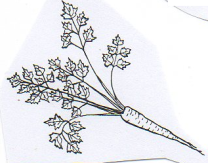 2)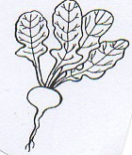 3)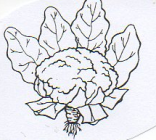 4)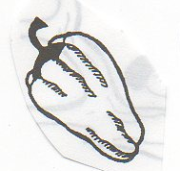 5)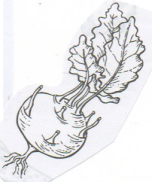 6)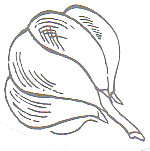 7)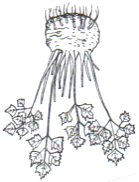 8)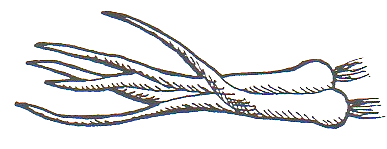 9)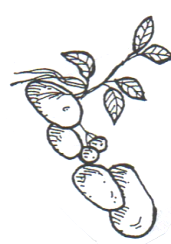 10)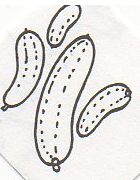 11)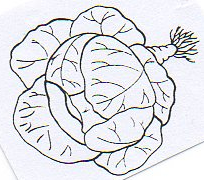 12)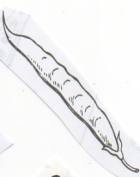 ředkvičkačesnekbramboryjarní cibulkakvětákpaprikafazolečervená řepamrkevokurkyzelíkedlubna